[Briefkopf Adressfelder]								München, den [Datum]Was der Solidaritätszuschlag für Ihre Rente bedeutetSehr geehrte/r Frau/Herr [Nachname]zuerst die gute Nachricht: Anfang 2021 entfällt die Abgabe des Solidaritätszuschlags für rund 90 % aller Bundesbürger/innen. Und jetzt die noch bessere Nachricht: Mit diesem Geld können Sie die monatlichen Beitragszahlungen für Ihre Altersvorsorge erhöhen – und zwar ohne dass Sie am Monatsende weniger auf dem Konto haben als bisher. 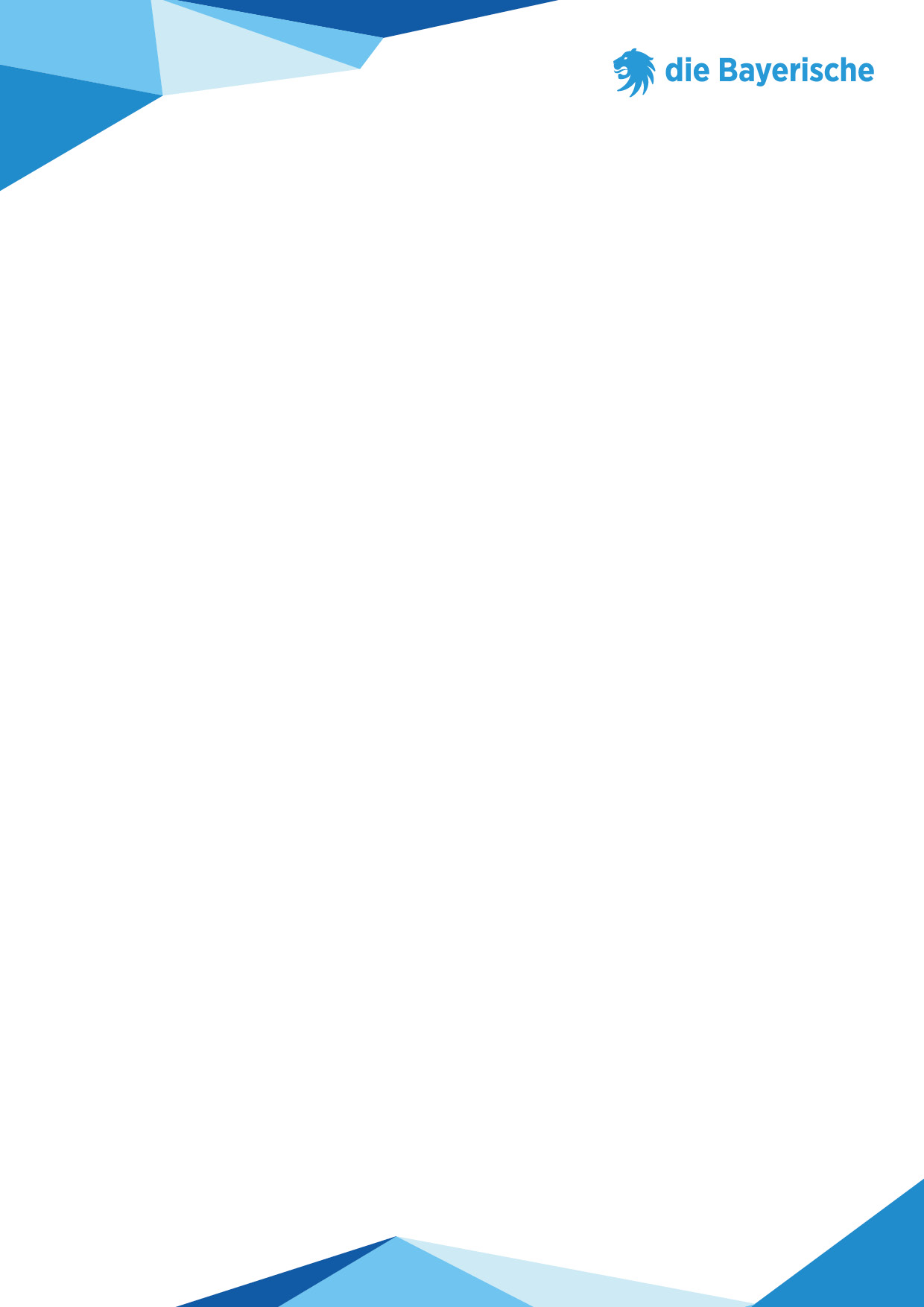 Das hört sich für Sie gut an? Dann nutzen Sie Ihre „Soli-Ersparnis“ für Ihre Rente. Finanziell macht das für Sie keinen Unterschied, aber im Ruhestand profitieren Sie dadurch von mehr Kapital, Sicherheit und Freiheit.Unter 0123 / 45 67 890 beraten wir Sie gerne persönlich. Sie möchten sich lieber zuerst selbst informieren? Kein Problem: Auf internetadresse.de haben wir alle wichtigen Informationen für Sie zusammengestellt.Mit freundlichen Grüßen,(Name, Unterschrift)PS: Mit dem Soli-Rechner auf internetadresse.de können Sie sich Ihre Ersparnis auch selbst ausrechnen. Es lohnt sich.